باحث محلي - استمارة الطلبيُرجى شرح سبب رغبتكم في المشاركة في هذا المشروع:___________________________________________________________________________________________________________________________________________________________________________________________________________________________________________________________________________________________________________________________________________________________________________________________________________________________________________________________________________________________________________________________________________________________________________________________________________________________________________________________________________________________________________________________________________________________________________________________________________________________________________________________________________________________________________________________________________________________________________________________________________________________________________________________________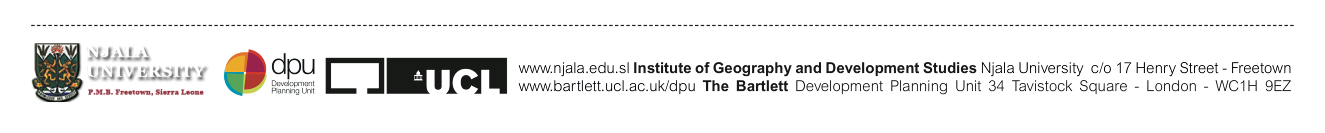 في حال قبولي، أؤكد أنني قد قرأت وفهمت ما هو مطلوب وسوف أكون متاحًا لحضور:المقابلة بين 15 و 19 شباط 2021 التدريب والتوجيه في أسبوع 22 شباط 2021 بين 27 شباط و 30 حزيران 2021: مدّة 6 أيام من التدريبات والاستشارات شخصياً أم أونلاين و وقت محدد لإجراء 50 استبيان خلال شهر آذار 2021 (إن الأوقات المحددة من الممكن أن تتغير مع إجراءات التعبئة العامة ولكن الالتزام بالفترة الزمنية سيظل ثابتاً)إتمام الاستبيانات المنزلية على أتم وجه وبجودة عالية (يختلف وقت انهائها حسب الخبرة والمهارات الشخصية)كما أؤكد التزامي بالتواجد في مار مخايل كما يتطلب المشروعيرجى الملاحظة أن جميع التواريخ خاضعة للتغيير وفقًا للإغلاق لمكافحة كورونا في لبنان.التوقيعالتاريخيُرجى إرسال استمارة طلب مكتملة عبر البريد الإلكتروني إلى ساره معصراني على العنوان  sara.maassarani@catalyticaction.org  وميساء جلاد mayssajallad@gmail.com أو عبر تطبيق الواتس آب على رقم 28 37 81 81 961+ (يُرجى ملاحظة أن هذا الرقم سيُستخدم فقط للتواصل عن طريق الواتس آب). يُرجى أن يتضمن موضوع الرسالة عبارة: "طلب تقديم من باحث محلي_اسمكم بالكامل"  أو بالإنجليزية:Local Researcher Application_your full nameالاسم الكاملالجنستاريخ الميلادالجنسيةالجوالالبريد الالكترونياللغة الإنجليزية: 1) إلى حد ما    2) جيدة    3) ممتازةالفرنسية:          1) إلى حد ما    2) جيدة    3) ممتازةغير ذلك: ___________1) إلى حد ما 2) جيدة 3) ممتازةاللغات في حال كنتم أعضاءً في أي منظمة (أو منظمات) أو مجموعة (أو مجموعات) أومجتمعات في مار مخايل، يُرجى ذكرهامنذ متى وأنتم تعيشون و / أو تعملون في مار مخايل؟(اختياري: يرجى ذكر الدرجات والشهادات،...)(اختياري: معلومات الاتصال الخاصة بشخص عملت معه للتواصل معه كمرجع)يرجى إطلاعنا على خبراتكم التي تجعلكم مرشحين مناسبين لهذا المشروع (يمكن أن يكون ذلك خلفيتكم التعليميةأو عملكم السابق أو الحالي أو هوايةً أو دورًا قياديًا في المجتمع)ما هي المهارات/المساهمة التي يمكنكم إثراء هذا المشروع بها؟